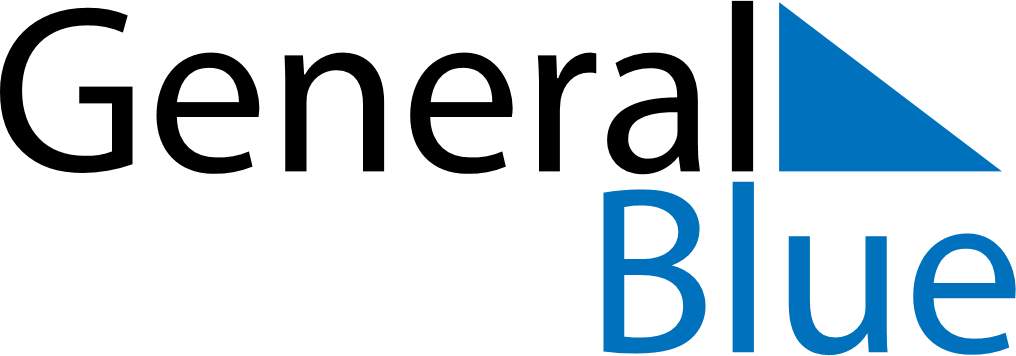 July 2024July 2024July 2024July 2024July 2024July 2024Skillingaryd, Joenkoeping, SwedenSkillingaryd, Joenkoeping, SwedenSkillingaryd, Joenkoeping, SwedenSkillingaryd, Joenkoeping, SwedenSkillingaryd, Joenkoeping, SwedenSkillingaryd, Joenkoeping, SwedenSunday Monday Tuesday Wednesday Thursday Friday Saturday 1 2 3 4 5 6 Sunrise: 4:10 AM Sunset: 10:04 PM Daylight: 17 hours and 53 minutes. Sunrise: 4:11 AM Sunset: 10:03 PM Daylight: 17 hours and 51 minutes. Sunrise: 4:12 AM Sunset: 10:02 PM Daylight: 17 hours and 50 minutes. Sunrise: 4:13 AM Sunset: 10:02 PM Daylight: 17 hours and 48 minutes. Sunrise: 4:15 AM Sunset: 10:01 PM Daylight: 17 hours and 46 minutes. Sunrise: 4:16 AM Sunset: 10:00 PM Daylight: 17 hours and 44 minutes. 7 8 9 10 11 12 13 Sunrise: 4:17 AM Sunset: 9:59 PM Daylight: 17 hours and 42 minutes. Sunrise: 4:18 AM Sunset: 9:58 PM Daylight: 17 hours and 40 minutes. Sunrise: 4:20 AM Sunset: 9:57 PM Daylight: 17 hours and 37 minutes. Sunrise: 4:21 AM Sunset: 9:56 PM Daylight: 17 hours and 35 minutes. Sunrise: 4:22 AM Sunset: 9:55 PM Daylight: 17 hours and 32 minutes. Sunrise: 4:24 AM Sunset: 9:54 PM Daylight: 17 hours and 29 minutes. Sunrise: 4:25 AM Sunset: 9:52 PM Daylight: 17 hours and 27 minutes. 14 15 16 17 18 19 20 Sunrise: 4:27 AM Sunset: 9:51 PM Daylight: 17 hours and 24 minutes. Sunrise: 4:28 AM Sunset: 9:50 PM Daylight: 17 hours and 21 minutes. Sunrise: 4:30 AM Sunset: 9:48 PM Daylight: 17 hours and 18 minutes. Sunrise: 4:32 AM Sunset: 9:47 PM Daylight: 17 hours and 15 minutes. Sunrise: 4:34 AM Sunset: 9:45 PM Daylight: 17 hours and 11 minutes. Sunrise: 4:35 AM Sunset: 9:44 PM Daylight: 17 hours and 8 minutes. Sunrise: 4:37 AM Sunset: 9:42 PM Daylight: 17 hours and 5 minutes. 21 22 23 24 25 26 27 Sunrise: 4:39 AM Sunset: 9:40 PM Daylight: 17 hours and 1 minute. Sunrise: 4:41 AM Sunset: 9:39 PM Daylight: 16 hours and 57 minutes. Sunrise: 4:42 AM Sunset: 9:37 PM Daylight: 16 hours and 54 minutes. Sunrise: 4:44 AM Sunset: 9:35 PM Daylight: 16 hours and 50 minutes. Sunrise: 4:46 AM Sunset: 9:33 PM Daylight: 16 hours and 46 minutes. Sunrise: 4:48 AM Sunset: 9:31 PM Daylight: 16 hours and 43 minutes. Sunrise: 4:50 AM Sunset: 9:29 PM Daylight: 16 hours and 39 minutes. 28 29 30 31 Sunrise: 4:52 AM Sunset: 9:27 PM Daylight: 16 hours and 35 minutes. Sunrise: 4:54 AM Sunset: 9:25 PM Daylight: 16 hours and 31 minutes. Sunrise: 4:56 AM Sunset: 9:23 PM Daylight: 16 hours and 27 minutes. Sunrise: 4:58 AM Sunset: 9:21 PM Daylight: 16 hours and 23 minutes. 